О внесении изменений в постановление администрации Алатырского района от 24.02.2015 № 96 «О мерах по поддержанию устойчивого функционирования организаций на территории Алатырского района в чрезвычайных ситуациях природного и техногенного характера мирного и военного времени»В связи с кадровыми изменениями, администрация Алатырского района постановляет:1. Внести в постановление администрации Алатырского района от 24.02.2015 № 96 «О мерах по поддержанию устойчивого функционирования организаций на территории Алатырского района в чрезвычайных ситуациях природного и техногенного характера мирного и военного времени» следующие изменения:1.1. Приложение № 1 к постановлению изложить в новой редакции согласно приложению к настоящему постановлению.	2. Признать утратившим силу постановления администрации от 15.03.2018 № 70 «О внесении изменений в постановление администрации Алатырского района № 96 от 24.02.2015 г. «О мерах по поддержанию устойчивого функционирования организаций на территории Алатырского района в чрезвычайных ситуациях природного и техногенного характера мирного и военного времени», от 02.03.2021 № 81 ««О внесении изменений в постановление администрации Алатырского района № 96 от 24.02.2015 г. «О мерах по поддержанию устойчивого функционирования организаций на территории Алатырского района в чрезвычайных ситуациях природного и техногенного характера мирного и военного времени».3. Контроль за исполнением настоящего постановления оставляю за собой.4. Настоящее постановление вступает в силу после его официального опубликования. И.о. главы администрации                                                                            О.Г. ПрошенковаПриложение к постановлению администрации Алатырского районаот 17.06.2021 № 195«Приложениек постановлению администрацииАлатырского районаот 24.02.2015 № 96Состав комиссии по поддержанию устойчивости функционирования организаций на территории Алатырского района в чрезвычайных ситуациях природного и техногенного характера мирного и военного времени.___________________________________».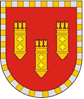 Администрация Алатырского районаЧувашской РеспубликиПОСТАНОВЛЕНИЕ17.06.2021 № 195г. АлатырьУлатӑр район администрацийӗ Чӑваш РеспубликинЙЫШĂНУ17.06.2021 № 195Улатӑр г.Председатель комиссииПредседатель комиссииПрошенкова О.Г. - заместитель главы - начальник финансового отдела;Заместитель председателя:Заместитель председателя:Чекмарева В.В.- заместитель начальника отдела экономики и муниципального имущества;Секретарь комиссии:Секретарь комиссии:Букин А.Н.- заведующий сектором специальных программЧлены комиссии:Члены комиссии:Катаев А.С.– начальник управления образования;Никитина А.Ю.– начальник отдела культуры, по делам национальностей, спорта и информационного обеспечения;Боголюбов Ю.Н.  - главный врач БУ ЧР «ЦРБ Алатырского района» Министерства здравоохранения  Чувашской Республики (по согласованию);Ляпина И.В. - и.о. директора МУП «ЖКХ Алатырского района» (по согласованию)Фомин А.В. - начальник МО МВД РФ «Алатырский» (по согласованию);Храмов П.В.– начальник БУ ЧР «Алатырская районная станция по борьбе с болезнями животных» Госветслужбы Чувашской Республики (по согласованию);Игошин С.В.– военный комиссар г. Алатырь и Алатырского района Чувашской Республики (по согласованию);Кедяров С.Н. – начальник 17 ПСЧ 9 ПСО ФПС ГПС ГУ МЧС России по Чувашской Республике (по согласованию);Гудов О.В. - директор ООО "Алатырский коопторг" (по согласованию)